PENGELOLAAN LINGKUNGAN KAWASAN BEKAS PENAMBANGAN BATUGAMPING BERDASARKAN DAYA DUKUNG LAHAN  DI DUSUN ASEMLULANG, DESA SIDOREJO, KECAMATAN PONJONG, KABUPATEN GUNUNGKIDUL, DAERAH ISTIMEWA YOGYAKARTASKRIPSI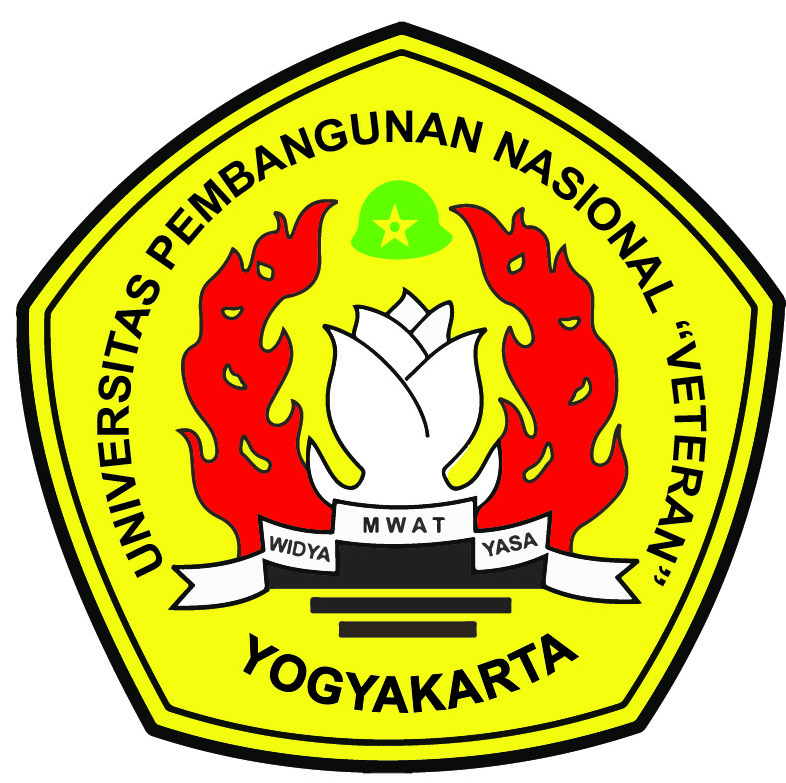 Disusun oleh:Nesya Amadea Balqis114130014 / TLPROGRAM STUDI TEKNIK LINGKUNGANFAKULTAS TEKNOLOGI MINERALUNIVERSITAS PEMBANGUNAN NASIONAL “VETERAN”YOGYAKARTAMaret, 2018